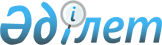 Об установлении квоты рабочих мест для лиц с инвалидностью на 2023 годПостановление акимата Кокпектинского района области Абай от 5 декабря 2022 года № 384
      В соответствии с подпунктом 1) статьи 31 Закона Республики Казахстан "О социальной защите лиц с инвалидностью в Республике Казахстан", подпунктом 6) статьи 9 Закона Республики Казахстан "О занятости населения", приказом Министра здравоохранения и социального развития Республики Казахстан от 13 июня 2016 года "Об утверждении Правил квотирования рабочих мест для лиц с инвалидностью"акимат Кокпектинского района ПОСТАНОВЛЯЕТ:
      1. Установить квоту рабочих мест для лиц с инвалидностью на 2023 год в размере от двух до четырех процентов от численности рабочих мест без учета рабочих мест на тяжелых работах, работах с вредными, опасными условиями труда, согласно приложению к настоящему постановлению.
      2. Государственному учреждению "Отдел занятости, социальных программ и регистрации актов гражданского состояния Кокпектинского района области Абай" в установленном законодательством Республики Казахстан порядке обеспечить:
      1) включения в Эталонный контрольный банк нормативных правовых актов Республики Казахстан;
      2) размещение настоящего постановления на интернет - ресурсе акимата Кокпектинского района после его официального опубликования.
      3. Контроль за исполнением настоящего постановления возложить на заместителя акима Кокпектинского районаТемиржанова Марат Капаровича.
      4. Настоящее постановление вводится в действие по истечении десяти календарных дней после дня его первого официального опубликования. Размер квоты рабочих мест для лиц с инвалидностью на 2023 год
					© 2012. РГП на ПХВ «Институт законодательства и правовой информации Республики Казахстан» Министерства юстиции Республики Казахстан
				
      Аким района 

Д. Оразбаев
Приложение 1 к постановлению 
акимата Кокпектинского района 
от "05" декабря 2022 года 
№ 384
   №
Наименование сельских округов, поселков
Наименование организации
Списочная численность работников (человек)
Размер квоты (% от списочной численности работников)
Количество рабочих мест по квоте
1
село Кокпекты
Коммунальное государственное учреждение "Центр оказания специальных социальных услуг Кокпектинского района области Абай"
45
2
1
2
с. имени К.Аухадиева
Коммунальное государственное учреждение "Преображенская средняя школа"
74
2
1
3
с.Улкенбокен
Коммунальное государственное учреждение "Улкенбокенская средняя школа"
72
2
1
4
с. Кокпекты
Коммунальное государственное казенное предприятие "Центр досуга Кокпектинского районого отдела культуры области Абай"
116
3
3
5
с. Кокпекты
Коммунальное государственное предприятие на праве хозяйственного ведения "Кокпектинская районная больница" Управления ЗдравоохраненияОбласти Абай
260
4
10
Всего
567
16